Maria MusterfrauMusterstraße 3807384 MusterstadtMusterunternehmenFrau Gisela MüllerMusterstraße 1589321 MusterstadtMusterstadt, 1. April 2023Freistellung von der ArbeitSehr geehrte Frau Musterfrau,wir beziehen uns auf unsere Kündigung vom TT.MM.JJJJ, mit der wir das Arbeitsverhältnis zum TT.MM.JJJJ gekündigt haben. Wir stellen Sie hiermit in der Zeit vom TT.MM.JJJJ bis zum TT.MM.JJJJ unwiderruflich und unter Anrechnung offener Urlaubstage / Ansprüche auf Freizeitausgleich wegen Überstunden von der Arbeit frei.Bitte beachten Sie, dass Sie sich auch während der Freistellung an das geltende vertragliche Wettbewerbsverbot zu halten haben.Mit freundlichen Grüßen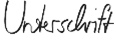 Gisela Müller
